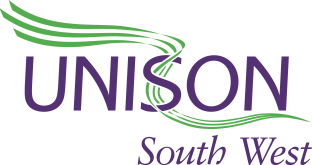 Retired Members’ CommitteeAnnual General Meeting Thursday 9 November 2023Nomination FormNominee’s detailsBranch detailsThe Retired Members’ Section of the Branch listed below, hereby nominates the following UNISON member to serve on the South West Retired Members’ Committee for the year 2023-2024Please return this completed form by 9am on Wednesday 25 October 2023 to:email:  retired.sw@unison.co.uk, or by post to:Jenn Gollings, UNISON South West, Ground Floor, 2 Tangier Central, Castle Street, Taunton, Somerset, TA1 4ASAlternatively please complete the online nomination form, by the above deadline, which is the preferred nomination methodUNISON South West Regional Retired Members’ Committee Annual General Meeting 2023 Bio and Election AddressMember’s Forename:Members’ Surname:Contact number:Contact e-mail:Membership Number:An election address is enclosed (next page) – Yes/ NoPlease delete as necessary:Branch Name & Code:Signed by Branch Secretary –Signature:Please also print name if returning a hard copy:If form is not signed by the Branch Secretary, please identify post held:Nominee’s Name:Branch Position:Biographical History (union):Election Address: 100 words maximum